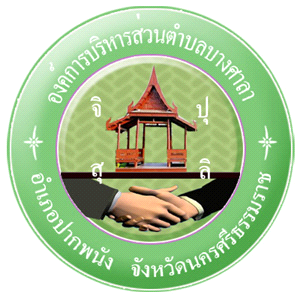 แผนพัฒนาท้องถิ่น ( พ.ศ.2566 - พ.ศ.2570 )เพิ่มเติม ครั้งที่ 2/2565 องค์การบริหารส่วนตำบลบางศาลาอำเภอปากพนัง จังหวัดนครศรีธรรมราชงานนโยบายและแผน องค์การบริหารส่วนตำบลบางศาลาคำนำตามที่องค์การบริหารส่วนตำบลบางศาลาได้อนุมัติและประกาศใช้แผนพัฒนาท้องถิ่น (พ.ศ. 2566 -2570) เมื่อวันที่ 29 กันยายน 2564 เพื่อใช้เป็นกรอบในการกำหนดแนวทางการพัฒนาในช่วงห้าปี และเป็นเครื่องมือในการจัดทำงบประมาณรายจ่ายประจำปี งบประมาณรายจ่ายเพิ่มเติม และงบประมาณจากเงินสะสม และสามารถนำแผนพัฒนาไปใช้ได้อย่างถูกต้อง โดยภายหลังจากการประกาศใช้แผนพัฒนาท้องถิ่นดังกล่าวแล้ว องค์การบริหารส่วนตำบลบางศาลาได้พิจารณาว่ามีรายละเอียดโครงการพัฒนาที่สมควรเพิ่มเติม จึงจำเป็นต้องจัดทำแผนพัฒนาท้องถิ่น (พ.ศ. 2566-2570) เพิ่มเติม ครั้งที่ 2/2565 โดยถือปฏิบัติตามหนังสือกระทรวงมหาดไทยด่วนที่สุด ที่ มท 0810.3 /ว 7467  ลงวันที่  14 ธันวาคม   2563  เรื่อง แนวทางการจัดทำแผนพัฒนาขององค์กรปกครองส่วนท้องถิ่น ( พ.ศ. 2566 – 2570) และหนังสือ มท 0810.3/ว 1239 ลงวันที่ 21 กุมภาพันธ์ 2565 เรื่อง แนวทางการปฏิบัติตามแผนพัฒนาท้องถิ่นขององค์กรปกครองส่วนท้องถิ่น ประกอบกับระเบียบกระทรวงมหาดไทยว่าด้วยการจัดทำแผนพัฒนาขององค์กรปกครองส่วนท้องถิ่น พ.ศ. 2548 แก้ไขเพิ่มเติม (ฉบับที่ 2)  พ.ศ. 2559  (ฉบับที่ 3 ) พ.ศ. 2561   ข้อ ๒๒ เพื่อประโยชน์ของประชาชน การเพิ่มเติมแผนพัฒนาท้องถิ่น ให้องค์กรปกครองส่วนท้องถิ่นดำเนินการตามขั้นตอน ดังนี้  (๑) คณะกรรมการสนับสนุนการจัดทำแผนพัฒนาท้องถิ่นจัดทำร่างแผนพัฒนาท้องถิ่นที่เพิ่มเติมพร้อมเหตุผลและความจำเป็นเสนอคณะกรรมการพัฒนาท้องถิ่น  (๒) คณะกรรมการพัฒนาท้องถิ่นและประชาคมท้องถิ่นพิจารณาร่างแผนพัฒนาท้องถิ่นที่เพิ่มเติม สำหรับขององค์การบริหารส่วนตำบลให้ส่งร่างแผนพัฒนาท้องถิ่นที่เพิ่มเติมให้สภาองค์การบริการส่วนตำบลพิจารณาตามมาตรา  46 แห่งพระราชบัญญัติสภาตำบลและองค์การบริหารส่วนตำบล พ.ศ. 2537 ด้วยเมื่อแผนพัฒนาท้องถิ่นที่เพิ่มเติมได้รับความเห็นชอบแล้วให้ส่งแผนพัฒนาท้องถิ่นดังกล่าวให้ผู้บริหารท้องถิ่นประกาศใช้ พร้อมทั้งปิดประกาศให้ประชาชนทราบโดยเปิดเผยไม่น้อยกว่าสามสิบวันนับแต่วันที่ผู้บริหารท้องถิ่นประกาศใช้แผนพัฒนาท้องถิ่นต่อไป เพื่อใช้เป็นเครื่องมือในการจัดทำงบประมาณรายจ่ายประจำปี งบประมาณรายจ่ายเพิ่มเติม และงบประมาณจากเงินสะสม พร้อมที่จะนำไปสู่การปฏิบัติ และสามารถใช้ในการประสานแผนการพัฒนาท้องถิ่นได้อย่างมีประสิทธิภาพและประสิทธิผล ตามนโยบายที่คณะผู้บริหารหวังที่จะทำให้เกิดการพัฒนาในท้องถิ่น องค์การบริหารส่วนตำบลบางศาลา หวังเป็นอย่างยิ่งว่าการเพิ่มเติมโครงการในแผนพัฒนาท้องถิ่นดังกล่าวจะก่อให้เกิดประโยชน์สูงสุดต่อประชาชน		องค์การบริหารส่วนตำบลบางศาลาหวังเป็นอย่างยิ่งว่าแผนพัฒนาท้องถิ่น (พ.ศ. 2566-2570) เพิ่มเติม ครั้งที่ 2/2565 ฉบับนี้ จะเป็นแนวทางในการพัฒนาองค์การบริหารส่วนตำบลที่มีประสิทธิภาพและตอบสนองความต้องการของประชาชนอย่างแท้จริงต่อไปคณะกรรมการสนับสนุนการจัดทำแผนพัฒนาองค์การบริหารส่วนตำบล ผู้จัดทำ		สารบัญ         หน้า บัญชีสรุปการขอเพิ่มเติมรายละเอียดของโครงการพัฒนาท้องถิ่น (พ.ศ. 2566-2570)                    1 - 5	บัญชีสรุปโครงการพัฒนา  ผ.01								1	รายละเอียดโครงการพัฒนา ผ.02								3	บัญชีครุภัณฑ์ ผ.03								          5ส่วนที่ 3บัญชีโครงการพัฒนาแผนพัฒนาท้องถิ่น พ.ศ.2566 – พ.ศ.2570 เพิ่มเติม ครั้งที่ 2/2565  องค์การบริหารส่วนตำบลบางศาลา อำเภอปากพนัง จังหวัดนครศรีธรรมบัญชีสรุปโครงการพัฒนาแผนพัฒนาท้องถิ่น (พ.ศ.2566 – พ.ศ.2570) เพิ่มเติม  ครั้งที่ 2/2565 องค์การบริหารส่วนตำบลบางศาลา อำเภอปากพนัง จังหวัดนครศรีธรรมราชส่วนที่ 3รายละเอียดโครงการพัฒนาแผนพัฒนาท้องถิ่น พ.ศ.2566 – พ.ศ.2570 เพิ่มเติม ครั้งที่ 2/2565  องค์การบริหารส่วนตำบลบางศาลา อำเภอปากพนัง จังหวัดนครศรีธรรมราชรายละเอียดโครงการพัฒนาแผนพัฒนาท้องถิ่น (พ.ศ. 2566 – 2570) เพิ่มเติม ครั้งที่ 2/2565 องค์การบริหารส่วนตำบลบางศาลา อำเภอปากพนัง จังหวัดนครศรีธรรมราชก. ยุทธศาสตร์จังหวัดที่ 1 การบริหารจัดการเกษตรและอุตสาหกรรมสู่มาตรฐานครบวงจร  และเป็นมิตรกับสิ่งแวดล้อมข. ยุทธศาสตร์การพัฒนาขององค์กรปกครองส่วนท้องถิ่นในเขตจังหวัด  ยุทธศาสตร์ที่ 4 การพัฒนาโครงสร้างพื้นฐาน	1. ยุทธศาสตร์ที่ 1 การพัฒนาด้านโครงสร้างพื้นฐาน	1.1 แผนงานอุตสาหกรรมและการโยธารายละเอียดโครงการพัฒนาแผนพัฒนาท้องถิ่น (พ.ศ. 2566 – 2570) เพิ่มเติม ครั้งที่ 2/2565 องค์การบริหารส่วนตำบลบางศาลา อำเภอปากพนัง จังหวัดนครศรีธรรมราชก. ยุทธศาสตร์จังหวัดที่ 4 การพัฒนาคน  ชุมชน  และสังคมให้น่าอยู่  เข้มแข็ง  ตามปรัชญาเศรษฐกิจพอเพียงข. ยุทธศาสตร์การพัฒนาขององค์กรปกครองส่วนท้องถิ่นในเขตจังหวัด  ยุทธศาสตร์ที่ 3 การพัฒนาสังคมและคุณภาพชีวิต	1. ยุทธศาสตร์ที่ 2 การพัฒนาคุณภาพชีวิต	1.1 แผนงานสาธารณสุขก. ยุทธศาสตร์จังหวัด ที่ 4 การพัฒนาคน ชุมชน และสังคมให้น่าอยู่ เข้มแข็ง ตามหลักปรัชญาของเศรษฐกิจพอเพียงข. ยุทธศาสตร์การพัฒนาขององค์กรปกครองส่วนท้องถิ่นในเขตจังหวัดที่  ยุทธศาสตร์ที่ 5 การเสริมสร้างธรรมาภิบาลและการบริหารกิจการบ้านเมืองที่ดี  	2. ยุทธศาสตร์ที่ 6 การพัฒนาการบริหารจัดการบ้านเมืองที่ดี	2.1 แผนงานบริหารงานทั่วไปบัญชีครุภัณฑ์ แผนพัฒนาท้องถิ่น (พ.ศ. 2566 – 2570) เพิ่มเติม ครั้งที่ 2/2565องค์การบริหารส่วนตำบลบางศาลา อำเภอปากพนัง จังหวัดนครศรีธรรมราชยุทธศาสตร์ปี 2566ปี 2566ปี 2567ปี 2567ปี 2568ปี 2568ปี 2569ปี 2569ปี 2570ปี 2570รวม 5 ปีรวม 5 ปียุทธศาสตร์จำนวนโครงการงบประมาณ(บาท)จำนวนโครงการงบประมาณ(บาท)จำนวนโครงการงบประมาณ(บาท)จำนวนโครงการงบประมาณ(บาท)จำนวนโครงการงบประมาณ(บาท)จำนวนโครงการงบประมาณ(บาท)ยุทธศาสตร์ที่ 1 พัฒนาด้านโครงสร้างพื้นฐาน2.1 แผนงานอุตสาหกรรมและการโยธา72,606,800--------72,606,800รวม72,606,800--------72,606,800ยุทธศาสตร์ที่ 2 การพัฒนาคุณภาพชีวิต2.1 แผนงานสาธารณสุข1100,000150,000150,000150,000150,0001300,000รวม1100,000150,000150,000150,000150,0001300,000ยุทธศาสตร์ที่ 5 การพัฒนาการท่องเที่ยวทรัพยากรธรรมชาติและสิ่งแวดล้อม5.1  แผนงานบริหารงานทั่วไป1170,540--------1170,540รวม1170,540--------1170,540รวมทั้งสิ้น92,877,340150,000150,000150,000150,00092,877,340ที่โครงการวัตถุประสงค์เป้าหมาย(ผลผลิตของโครงการ)งบประมาณงบประมาณงบประมาณงบประมาณงบประมาณตัวชี้วัด(KPI)ผลที่คาดว่าจะได้รับหน่วยงานรับผิดชอบหลักที่โครงการวัตถุประสงค์เป้าหมาย(ผลผลิตของโครงการ)2566(บาท)2567(บาท)2568(บาท)2569(บาท)2570(บาท)ตัวชี้วัด(KPI)ผลที่คาดว่าจะได้รับหน่วยงานรับผิดชอบหลัก1โครงการบุกเบิกถนนสายสีกำเพียร- คูนาโคกมะพร้าว  หมู่ที่ 2 ตำบลบางตะพง เพื่อให้ประชาชน หมู่ที่ 2 ต.บางตะพง ได้มีถนนใช้ในการคมนาคมบุกเบิกถนนสายสีกำเพียร- คูนาโคกมะพร้าว  หมู่ที่ 2 ตำบลบางตะพง ขนาดกว้าง 3.50 ม.  ระยะทาง 160 เมตร30,800ระยะทางยาว 160 เมตรประชาชนมีถนนสัญจรไปมาได้สะดวกกองช่าง2โครงการบุกเบิกถนนสายเลียบคลองชลประทานบางเข็มฝั่งทิศใต้  ช่วงจากถนนทางหลวงแผ่นดินจดถนนคูนานอก หมู่ที่ 7 ตำบลบางบางศาลาเพื่อให้ประชาชน หมู่ที่ 7 ต.บางศาลา  ได้มีถนนใช้ในการคมนาคมขนาดกว้าง 4 เมตร ระยะทางยาว 550 เมตร145,500ระยะทางยาว 550 เมตรประชาชนมีถนนสัญจรไปมาได้สะดวก	กองช่างกองช่างที่โครงการวัตถุประสงค์เป้าหมาย(ผลผลิตของโครงการ)งบประมาณงบประมาณงบประมาณงบประมาณงบประมาณตัวชี้วัด(KPI)ผลที่คาดว่าจะได้รับหน่วยงานรับผิดชอบหลักที่โครงการวัตถุประสงค์เป้าหมาย(ผลผลิตของโครงการ)2566(บาท)2567(บาท)2568(บาท)2569(บาท)2570(บาท)ตัวชี้วัด(KPI)ผลที่คาดว่าจะได้รับหน่วยงานรับผิดชอบหลัก3โครงการบุกเบิกถนนสายบ้านตก – ป่าระกำ หมู่ที่ 4 ตำบลบางตะพงเพื่อให้ประชาชน หมู่ที่ 4 ต.บางตะพง ได้มีถนนใช้ในการคมนาคมบุกเบิกถนนสายบ้านตก – ป่าระกำ หมู่ที่ 4 ตำบลบางตะพง ขนาดกว้าง 4 เมตร ยาว 310 เมตร82,000ขนาดกว้าง 4 เมตร ยาว 310 เมตรประชาชนมีถนนสัญจรไปมาได้สะดวกกองช่าง4โครงการฝังท่อระบายน้ำ/ท่อทางข้ามคลองส่งน้ำสังโฆ  หมู่ที่ 6 ตำบลบางศาลาเพื่อให้ประชาชน หมู่ที่ 6 ต.บางศาลา  ได้มีการคมนาคมและความเป้นอยู่ที่สะดวกฝังท่อระบายน้ำ/ท่อทางข้ามคลองส่งน้ำสังโฆ  หมู่ที่ 6 ตำบลบางศาลาขนาดท่อ 1.00 เมตร145,500ขนาดท่อ 1.00 เมตร  จำนวน 10 ท่อนน้ำไม่ท่วมขัง สามารถระบายน้ำได้ดี ประชาชนได้รับความสะดวกกองช่าง5โครงการบุกเบิกถนนสายแหลมทองพัฒนา จดสะพานสีกำเพียร  หมู่ที่ 2 ตำบลบางตะพงเพื่อให้ประชาชน หมู่ที่ 2 ต.บางตะพง ได้มีถนนใช้ในการคมนาคมบุกเบิกถนนสายแหลมทองพัฒนา จดสะพานสีกำเพียร ขนาด 4 เมตร ยาว 200 เมตร53,000ขนาด 4 เมตร ยาว 200 เมตรประชาชนมีถนนสัญจรไปมาได้สะดวกกองช่างที่โครงการวัตถุประสงค์เป้าหมาย(ผลผลิตของโครงการ)งบประมาณงบประมาณงบประมาณงบประมาณงบประมาณตัวชี้วัด(KPI)ผลที่คาดว่าจะได้รับหน่วยงานรับผิดชอบหลักที่โครงการวัตถุประสงค์เป้าหมาย(ผลผลิตของโครงการ)2566(บาท)2567(บาท)2568(บาท)2569(บาท)2570(บาท)ตัวชี้วัด(KPI)ผลที่คาดว่าจะได้รับหน่วยงานรับผิดชอบหลัก6โครงการปรับปรุงซ่อมแซมถนนคอนกรีตเสริมเหล็กสายไตรรงค์ทอง  หมู่ที่ 2 ตำบลบางตะพงเพื่อให้ประชาชน หมู่ที่ 2 ต.บางตะพง ได้มีถนนใช้ในการคมนาคมปรับปรุงซ่อมแซมถนนคอนกรีตเสริมเหล็กสายไตรรงค์ทอง  หมู่ที่ 2 ตำบลบางตะพง ขนาดกว้าง 4 เมตร ยาว 265 เมตร800,000ขนาดกว้าง 4 เมตร ยาว 265 เมตรประชาชนมีถนนสัญจรไปมาได้สะดวกกองช่าง7โครงการก่อสร้างท่อระบายน้ำถนนปิยะชาติ จากถนนสายในอ่าว  จดถนนสายบ้านนอก หมู่ที่ 5,6 ตำบลบางศาลาเพื่อให้ประชาชน หมู่ที่ 5,6 ต.บางศาลา  ได้มีการคมนาคมและความเป็นอยู่ที่สะดวกก่อสร้างท่อระบายน้ำ ท่อขนาด 1.20 เมตร ยาว 600 เมตร1,350,000ท่อขนาด 1.20 เมตร ยาว 600 เมตรน้ำไม่ท่วมขัง สามารถระบายน้ำได้ดี ประชาชนได้รับความสะดวกกองช่าง  รวม  7 โครงการ2,606,800ที่โครงการวัตถุประสงค์เป้าหมาย(ผลผลิตของโครงการ)งบประมาณงบประมาณงบประมาณงบประมาณงบประมาณตัวชี้วัด(KPI)ผลที่คาดว่าจะได้รับหน่วยงานรับผิดชอบหลักที่โครงการวัตถุประสงค์เป้าหมาย(ผลผลิตของโครงการ)2566(บาท)2567(บาท)2568(บาท)2569(บาท)2570(บาท)ตัวชี้วัด(KPI)ผลที่คาดว่าจะได้รับหน่วยงานรับผิดชอบหลัก1โครงการจัดตั้งศูนย์ป้องกันและแก้ไขปัญหายาเสพติดขององค์การบริหารส่วนตำบลบางศาลาเพื่อป้องกันและแก้ไขยาเสพติดในพื้นที่ ของอบต.บางศาลาดำเนินการจัดตั้งศูนย์ป้องกันและแก้ไขปัญหายาเสพติดของ อบต.บางศาลา100,00050,00050,00050,00050,000การคัดกรองประชาชนในเขตพื้นที่เยาวชน ประชาชนในเขตพื้นที่ปลอดภัย ห่างไกลจากปัญหายาเสพติดสำนักปลัดรวม 1 โครงการ100,00050,00050,00050,00050,000ที่โครงการวัตถุประสงค์เป้าหมาย(ผลผลิตของโครงการ)งบประมาณงบประมาณงบประมาณงบประมาณงบประมาณตัวชี้วัด(KPI)ผลที่คาดว่าจะได้รับหน่วยงานรับผิดชอบหลักที่โครงการวัตถุประสงค์เป้าหมาย(ผลผลิตของโครงการ)2566(บาท)2567(บาท)2568(บาท)2569(บาท)2570(บาท)ตัวชี้วัด(KPI)ผลที่คาดว่าจะได้รับหน่วยงานรับผิดชอบหลัก1โครงการจัดเก็บค่าน้ำประปาด้วยโปรแกรมสำเร็จรูปเพื่อให้การบริหารผู้ใช้น้ำประปามีความสะดวก  รวดเร็ว และเป็นไปอย่างมีประสิทธิภาพสูงสุดจัดเก็บค่าน้ำประปาด้วยโปรแกรมสำเร็จรูป170,54050,00050,00050,00050,000ผู้รับบริการด้านการจัดเก็บน้ำประปา  ร้อยละ 80 มีความพึงพอใจในการจัดเก็บค่าน้ำประปาด้วยโปรแกรมสำเร็จรูปการจัดเก็บค่าน้ำประปามีความสะดวก  รวดเร็ว รวบรวมข้อมูลของผู้ใช้น้ำประปาที่ถูกต้อง สามารถสืบค้นข้อมูลได้กองคลังรวม 1 โครงการ170,54050,00050,00050,00050,000ที่แผนงานหมวดที่ประเภทเป้าหมาย(ผลผลิต ของครุภัณฑ์)งบประมาณงบประมาณงบประมาณงบประมาณงบประมาณหน่วยงานรับผิดชอบที่แผนงานหมวดที่ประเภทเป้าหมาย(ผลผลิต ของครุภัณฑ์)2566(บาท)2567(บาท)2568(บาท)2569(บาท)2570(บาท)หน่วยงานรับผิดชอบ1แผนงานบริหารงานทั่วไปค่าครุภัณฑ์ครุภัณฑ์โฆษณาและเผยแพร่กล้องถ่ายภาพระบบดิจิตอล  จำนวน 1 เครื่อง     50,000 สำนักปลัด2แผนงานบริหารงานทั่วไปค่าครุภัณฑ์ครุภัณฑ์โฆษณาและเผยแพร่เลนท์กล้อง   จำนวน  1  ตัว10,000 สำนักปลัด3แผนงานบริหารงานทั่วไปค่าครุภัณฑ์ครุภัณฑ์โฆษณาและเผยแพร่โดรน  จำนวน  1   ตัว50,000 สำนักปลัด4แผนงานบริหารงานทั่วไปค่าครุภัณฑ์ครุภัณฑ์อื่นๆเตาเผาขยะชุมชน จำนวน 1 เตา1,500,000สำนักปลัด5แผนงานบริหารงานทั่วไปค่าครุภัณฑ์ครุภัณฑ์อื่นๆโปรแกรมน้ำชอร์ฟแวร์ (สำหรับผู้ใช้น้ำไม่เกินกว่า 1,000 ราย)98,440กองคลัง6แผนงานบริหารงานทั่วไปค่าครุภัณฑ์ครุภัณฑ์อื่นๆโปรแกรมสำหรับพิมพ์ใบแจ้งหนี้ค่าน้ำประปา32,100กองคลัง7แผนงานบริหารงานทั่วไปค่าครุภัณฑ์ครุภัณฑ์อื่นๆเครื่องจดหน่วยสำหรับแจ้งหนี้ค่าน้ำประปาแบบมือถือ10,000กองคลัง8แผนงานบริหารงานทั่วไปค่าครุภัณฑ์ครุภัณฑ์อื่นๆเครื่องพิมพืใบแจ้งหนี้ค่าน้ำประปา  แบบไร้สาย30,000กองคลังรวมทั้งสิ้น430,540